Winmarleigh Church of England Primary SchoolSchool Governing Body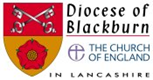 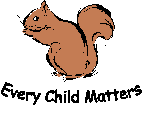 NameTypeAppointment DateEnd DateMrs. J. Alexander Headteacher1st January 201931st December 2022Mrs. A. CassonFoundation(Parochial Church Council)29th June 201728th June 2021Mrs. H. Collinson Foundation(Parochial Church Council)1st September 201731st August 2021Mrs. I. Connick Foundation(Parochial Church Council)29th June 201728th June 2021Rev. G. Lewis Foundation(Ex-officio)14th May 201413th May 2022Mr. A. McCormack Foundation29th June 201728th June 2021Mrs. M. NicksonLocal Authority6th March 20175th March 2021Mr. M. Nickson Parent1st April 201731st March 2021Mrs. R. RabyParent13th June 201612th June 2020Mrs. S. ShawVoluntary (Staff member)1st September 201631st August 2020Mrs. L. SutcliffeFoundation(Blackburn Diocese)29th June 201728th June 2021Mrs. E. ThorntonFoundation(Blackburn Diocese)1st September 201431st August 2018